Attachment 1: Summer Genetics Institute Alumni Survey QuestionsPurpose of Survey and ConsentThe National Institute for Nursing Research (NINR) at the National Institutes for Health is conducting this important survey to examine the extent to which the Summer Genetics Institute is achieving its long-term goals in research and clinical practice, so that changes to the program can be made as needed.  All Summer Genetics Institute alumni are being asked to complete the survey.  Public reporting burden for this collection of information is estimated to average 30 minutes per response, including the time for reviewing instructions, searching existing data sources, gathering and maintaining the data needed, and completing and reviewing the collection of information.  An agency may not conduct or sponsor, and a person is not required to respond to, a collection of information unless it displays a currently valid OMB control number.  Send comments regarding this burden estimate or any other aspect of this collection of information, including suggestions for reducing this burden, to: NIH, Project Clearance Branch, 6705 Rockledge Drive, MSC 7974, Bethesda, MD 20892-7974, ATTN: PRA (0925-XXXX).  Do not return the completed form to this address. NINR will use the survey results to determine the extent to which the Summer Genetics Institute program is achieving its goals, and to make improvements to the program, as necessary.  We will share the survey results with Summer Genetics Institute alumni in the future.Your responses to this survey will be kept private to the extent permitted by law. Your personal identity will be protected. Data files will be stored securely so that outsiders cannot see them. Your answers will be collated with the responses of other participants and analyzed. No one will be identified in study reports or publications resulting from this survey which may be published or presented publicly.NINR is authorized to conduct this survey under section 42USC 285q of U.S. Law. Your participation is voluntary. You can choose to not answer questions and stop your participation at any time without consequence to you. We believe that your participation in the survey has very low risk of harm to you. If you have questions about this survey or your participation, please contact Dr. Amanda Greene by email at amanda.greene@nih.gov or by phone at (301) 496-9601. By checking the Yes box, I acknowledge that I have read this statement and agree to participate in this survey. *  Yes, I acceptNo, end the surveySurvey Instructions* IMPORTANT *: The browser BACK button cannot be used while taking the survey. Because of the logical branching of the survey, it must be answered in sequence. You will have an opportunity after completing the survey to edit your response. If you cancel the survey at any time, you will be prompted to save your responses to edit at a later time or delete your responses. Summer Genetics Institute Survey Questions:What year did you attend the NINR Summer Genetics Program?  ______________DemographicsWhat is your current age?30 years or less31- 3536 - 4041 - 4546 - 5051- 5556 - 6061 - 6566 years or moreWhat is your sex?MaleFemaleAre you Hispanic or Latino?YesNoPlease select the racial category(s) with which you most closely identify (select all that apply):WhiteBlack or African AmericanNative Hawaiian or other Pacific IslanderAsianAmerican Indian or Alaska NativeDecline to RespondEducation and CertificationsPlease enter the date range (start and finish year) next to each degree completed (Leave blank if N/A):Example: 1987-1991 Example: 1987-1991, 2001-2005BA/BS: _________________Masters: _________________PhD: _________________DrPH: _________________DNP: _________________MD: _________________DDS: _________________JD: _________________Other (Please include degree name, Example: DVM 1979-1983): _________________Please enter the year for each certificate you have obtained (Leave blank N/A): Certified Genetic Counselor   ______________NP   ______________PA   ______________CNS   ______________Other (Please specify certificate and year)   ____________________________Are you an RN?		YesNoWork/position HistoryWhat is your current employment or educational position (select all that apply)?Unemployed Scientist at research institute Scientist for federal, state or local governmentUS military or Commissioned CorpsFaculty appointmentClinician (provide direct patient care such as RN, NP, CNS, MD, DDS, Psychologist)Pre-doctoral positionPost-doctoral positionSelf-employedStudentOther (Please specify) ____________________________Is your principal employer a:(Unemployed)Dental school
Engineering school 
Medical school
Nursing school
School of public health
Other university school or department
University-affiliated research center or research institute 
Non-profit research center or institute not affiliated with a universityFor-profit research center/institute or organization not affiliated with a universityOther employer (Please specify type) ____________________________What percent of your current time at work is spent on research?   ___________%What percent of your current time at work is spent on teaching in an academic program?   ___________%What percent of your current time at work is spent on direct patient care including counseling?   ___________%What percent of your current time at work is spent as a health care manager / administrator?   ___________%After attending the Summer Genetics Institute, were you accepted into a fellowship, postdoctoral, or traineeship program?YesNoYes – Answer question 15a-cNo – Skip to question 1615a.   Please specify the focus of your fellowship, postdoctoral, or traineeship program: _______15b.   Please specify the year you began the fellowship, postdoctoral, or traineeship program: _______15c.   Please specify the year you completed or expect to complete the fellowship, postdoctoral, or traineeship program: ________Accomplishments - ResearchHow many research grants have you applied for since attending the Summer Genetics Institute?0 (Skip to Question 18)12345 or moreIf answer is not zero - Answer question 16a16a.   Did any of these research grant applications have a genetics component?Yes, all the grants had a genetics componentYes, some of the grants had a genetics componentNo, none of the grants had a genetics componentSince attending the Summer Genetics Institute, how many research grants have you been awarded as the Principal Investigator (PI)? 0 (Skip to question 18)12345 or moreIf answer is not zero - Answer question 17a17a. In the box below, please provide the following information as requested.Please note:  If this information is included in your CV, you have an option of emailing your CV to ninrsgialumni@mail.nih.gov    I chose to email my CV to NINR. Skip the next question 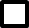 17b. In the box below, please provide the following information for each grant awarded:Grant titleGrant numberFunding agency/organization nameAward amount?Year study beganLength (number of years) of grant Example: “Genetics of Recovery After Brain Injury,” National Institute on Nursing Research, RO1, 2005-2010 ($1,578,470)Since attending the Summer Genetics Institute on how many funded research grants have you participated as a co-PI?012345 or moreSince attending the Summer Genetics Institute on how many funded research grants have you participated as a project manager? 012345 or moreSince attending the Summer Genetics Institute on how many funded research grants have you participated as a research assistant? 012345 or moreSince attending the Summer Genetics Institute on how many funded research grants have you been a clinical research nurse? 012345 or moreAccomplishments: Publications, Presentations, PostersSince attending the Summer Genetics Institute, have you authored or co-authored any peer-reviewed research publications? Yes (Answer question 22a)No (Skip to question 23)22a. In the question(s) below, please provide the information as requested. Please note:  If this information is included in your CV, you have an option of emailing your CV to ninrsgialumni@mail.nih.gov     I chose to email my CV to NINR. Skip the next question 22b.In the box below, please provide the peer-reviewed research publication citation(s):Example: Spiegelhalter, D., M. Pearson, et al. (2011). Visualizing Uncertainty About the Future. Science 333(6048): 1393-1400Since attending the Summer Genetics Institute, have you authored or co-authored any non-peer reviewed publications (e.g., opinion pieces, editorials)?Yes (Answer question 23a)No (Skip to question 24)23a. In the question(s) below, please provide the information as requested. Please note:  If this information is included in your CV, you have an option of emailing your CV to ninrsgialumni@mail.nih.gov     I chose to email my CV to NINR. Skip the next question 23b. In the box below, please provide the non-peer reviewed publication citation(s):Example: Donald G McNeil, Jr. (2010). Palliative Care Extends Life, Study Finds. The New York Times. New YorkSince attending Summer Genetics Institute, have you authored or co-authored any published books or monographs? Yes (Answer question 24a)No (Skip to question 25)24a. In the question(s) below, please provide the information as requested. Please note:  If this information is included in your CV, you have an option of emailing your CV to ninrsgialumni@mail.nih.gov     I chose to email my CV to NINR. Skip the next question 24b. In the box below, please provide the publication citation(s): Example: Book/Monograph: Khandker, S. R., G. B. Koolwal, et al. (2010). Handbook on impact evaluation: quantitative methods and practices. Washington, DC, World Bank Example: Book Chapter: Maciejewski, M. (1997). Generic Measures in Understanding Health Care Outcomes Research. R. L. Kane. Gaithersburg, MD, Aspen Publishers, Inc: 19-52  Since attending the Summer Genetics Institute, have you presented any research papers or posters at conferences?Yes (Answer question 25a)No (Skip to question 26)25a. In the question(s) below, please provide the information as requested. Please note:  If this information is included in your CV, you have an option of emailing your CV to ninrsgialumni@mail.nih.gov     I chose to email my CV to NINR. Skip the next question 25b. In the box below, please provide the presentation or poster citation(s): Example: Leydesdorff, L. (2011). An Evaluation of Impacts in “Nanoscience & nanotechnology:” Steps towards standards for citation analysis. 2011 Atlanta Conference on Science, Technology, and Innovation Policy. Atlanta, GAAccomplishments: Patents & ProductsSince attending the Summer Genetics Institute, have you received any patents that are a result of your research? Yes (Answer question 26a)No (Skip to question 27)26a. In the question(s) below, please provide the information as requested. Please note:  If this information is included in your CV, you have an option of emailing your CV to ninrsgialumni@mail.nih.gov     I chose to email my CV to NINR. Skip the next question 26b. In In the box below, please provide: -Patent name(s) -Patent year(s) -Patent number(s) Example: Williams, Dave. (2005). Screw less clip mounted computer drive. U.S. Patent 6,885,550, filed , and issued Since attending the Summer Genetics Institute, have you released any copyrighted products (e.g., educational videos, teaching tools) as a result of your research? Yes (Answer question 27a)No (Skip to question 28)27a. In the question(s) below, please provide the information as requested. Please note:  If this information is included in your CV, you have an option of emailing your CV to ninrsgialumni@mail.nih.gov     I chose to email my CV to NINR. Skip the next question 27b. In In the box below, please provide: In the box below, for each product please provide: -Type of product(s) -Copyright year(s) -Copyright number(s) Example: Green, Paul (1986). Behavioral interviewing kit. U.S. Copyright # TX0002080524Accomplishments: Science Leadership Since attending the Summer Genetics Institute, have you received any science, teaching or health care awards or honors?Yes (Answer question 28a)No (Skip to question 29)28a. In the question(s) below, please provide the information as requested. Please note:  If this information is included in your CV, you have an option of emailing your CV to ninrsgialumni@mail.nih.gov     I chose to email my CV to NINR. Skip the next question 28b. Please enter the title(s) and year(s) of any science award(s) or honor(s) received:28c. Please enter the title(s) and year(s) of any teaching award(s) or honor(s) received:28d. Please enter the title(s) and year(s) of any health care award(s) or honor(s) received:Accomplishments: ClinicalSince attending the Summer Genetics Institute, have you been elected to any science, teaching or healthcare leadership position?Yes (Answer question 29a)No (Skip to question 30)29a. In the question(s) below, please provide the information as requested. Please note:  If this information is included in your CV, you have an option of emailing your CV to ninrsgialumni@mail.nih.gov     I chose to email my CV to NINR. Skip the next question 29b. Please enter the title(s) and year(s) of any science leadership position(s) to which you were elected:29c. Please enter the title(s) and year(s) of any teaching leadership position(s) to which you were elected:29d. Please enter the title(s) and year(s) of any health care leadership position(s) to which you were elected:Influence of Summer Genetics InstituteSince attending the Summer Genetics Institute, have you been appointed to any science, teaching or health care leadership position?Yes (Answer question 30a)No (Skip to question 31)30a. In the question(s) below, please provide the information as requested. Please note:  If this information is included in your CV, you have an option of emailing your CV to ninrsgialumni@mail.nih.gov     I chose to email my CV to NINR. Skip the next question 30b. Please enter the title(s) and year(s) of any science leadership position(s) to which you were appointed:30c. Please enter the title(s) and year(s) of any teaching leadership position(s) to which you were appointed:30d. Please enter the title(s) and year(s) of any health care leadership position(s) to which you were appointed:Since attending the Summer Genetics Institute, have you intentionally incorporated knowledge of genetic testing and/or genetic diseases into your clinical practice?Yes No Not sure I do not have a clinical practiceHow have you used knowledge gained from the Summer Genetics Institute in your clinical practice (Please select all that apply)?(I do not have a clinical practice) Patient/family education Patient/family counseling Ordering genetic tests Interpreting genetic tests Treating genetic diseases I have not used the training received at the Summer Genetics Institute in my clinical practice Referring patient(s)/family(s) for genetic counseling, testing, or treatment Other (please specify): ________________________________________________Please indicate the extent to which you agree or disagree with each of the following statements pertaining to your participation in the Summer Genetics Institute. The Summer Genetics Institute has been valuable to my career.Strongly agree Agree Neither agree nor disagree Disagree Strongly disagree Not applicableThe Summer Genetics Institute has made me more likely to engage in genetics research activities.Strongly agree Agree Neither agree nor disagree Disagree Strongly disagree Not applicableThe Summer Genetics Institute has made me more likely to incorporate genetics into my clinical activities. Strongly agree Agree Neither agree nor disagree Disagree Strongly disagree Not applicableThe Summer Genetics Institute has made me more likely to incorporate genetics into my teaching activities. Strongly agree Agree Neither agree nor disagree Disagree Strongly disagree Not applicableI have received a good return on investment by attending the Summer Genetics Institute. Institute. Strongly agree Agree Neither agree nor disagree Disagree Strongly disagree Not applicableFINAL THOUGHTSWhat are the 1 or 2 biggest strengths of the Summer Genetics Institute? What are 1 or 2 aspects of the Summer Genetics Institute that could be improved?If you have any other comments about the Summer Genetics Institute that you would like to share, please use the box below:*IMPORTANT* By clicking on the Finish button, you are submitting your responses to the NINR team. You will have a chance to review and edit your responses after clicking Finish. Please do not use the browser BACK button. Survey ClosingNINR would appreciate the opportunity to follow-up with you next year as we are interested in changes in employment and your research activities over time. In the event your contact information changes, please email NINR at ninrsgialumni@mail.nih.gov with your new contact information.Thank you for taking the time to complete this important survey.